MESTSKÝ ÚRAD V ŽILINEMateriál na rokovanie pre Mestské zastupiteľstvo  v ŽilineČíslo materiálu: _____/2021                                                                                           K bodu programu                                         VIZUALIZÁCIA KONTAJNEROVÝCH STOJÍSK Materiál obsahuje: 				    Materiál bol  prerokovaný v komisii:                                                                              KÚPaV,  KŽP, Návrh na uznesenie				Dôvodová správa    Príloha Predkladá: Mgr. Zuzana BalogováIng. Ľubomír BechnýIng. arch. Dušan MaňákMgr. Iveta MartinkováMgr. Ing. Peter NičíkIng. Ľuboš PlešingerMgr. Miriam Šuteková
Ing. František Talapka Zodpovedná za vypracovanie:Mgr. Zuzana Balogováposlankyňa Mestského zastupiteľstva v ŽilineŽilina, 27. apríl 2021NÁVRH NA UZNESENIE Uznesenie č._   /2021Mestského zastupiteľstvo  v Žiline  schvaľujeŽiada  UHA navrhnúť jednotný vizuál  kontajnerových stojísk, tak aby obsahovali moderné enviromentálne prvky ( napr. vegetačné strechy s extenzívnou alebo intenzívnou zeleňou, vertikálnu zeleň, vodozádržné opatrenia, odvod dažďovej vody zo strechy do prirodzených vsakov, atď....)Dôvodová správa      Súčasné nároky na kvalitu verejného priestoru v mestách z hľadiska jeho užívania sú veľké. Prostredie vychováva. Pokiaľ je príjemné, stotožňujeme sa s ním, vytvárame si k nemu pozitívny vzťah, čo pôsobí aj na naše aktivity v danom mieste. Zariadenia na zber odpadu sú súčasťou obytných štvrtí, dotvárajú náš každodenný život a podieľajú sa na imidži miesta a mesta. Pri kvalitnom zhotovení môžu dokonca pôsobiť aj ako podporný prvok miestnej komunity, preto im treba venovať patričnú pozornosť. V súčasnej dobe je zber odpadu z domácností v obytných štvrtiach   zabezpečovaný predovšetkým formou kontajnerov na zmesový odpad,  triedený odpad a kompostérov v exteriéri bez prístrešku     tvz. kontajnerových stojiskách.  Aj keď väčšina samospráv preferuje vytváranie  polopodzemných kontajnerov , nie všade je možné ich vybudovať.  Celkové stvárnenie kontajnerového stojiska má funkčne prispieť k udržateľnému nakladaniu s odpadom a má spĺňať kritériá vysokého štandardu kvality verejného priestoru a enviromentálnych zásad.  Vegetačné strechy s extenzívnou alebo intenzívnou zeleňou a vertikálna zeleň zachytávajú vodu a ochladzujú vzduch .  Odvod dažďovej vody zo strechy a spevnených plôch zabezpečený vsakovaním do rastlého terénu resp. do prirodzených vsakov, zabráni vysušovaniu pôdy a ochladzuje prostredie. Použitie  materiálov šetrných k životnému prostrediu by malo byť samozrejmosťou.Kontajnerové stojisko s prístreškom chráni  nádoby pred poveternostnými vplyvmi. V súčasnosti sme svedkami toho, aké sú  zberové nádoby na odpad  špinavé, ako  vietor rozfúkava odpad zo zle zatvorenej nádoby , ako prší, či sneží do nádoby na triedený zber papiera a pod. Okrem samotných nádob na separovaný odpad je  možné v stojiskách  v budúcnosti  inštalovať aj "OLEJtéky" - skrinky na použitý kuchynský olej.       Pri budovaní nových kontajnerových stojísk je dôležité mať zmapované súčasné stojiská aj s počtom nádob na jednotlivé komodity. Môžeme  tak lepšie identifikovať vyťaženosť kontajnerov, prioritu obnovy stojiska, ako aj čistotu. Materiál je v súlade so Štatútom mesta Žilina a platnými právnymi predpismi v Slovenskej republike. Materiál nebude mať vplyv na rozpočet.Príloha:    Súčnsné stojiskáHLINY 3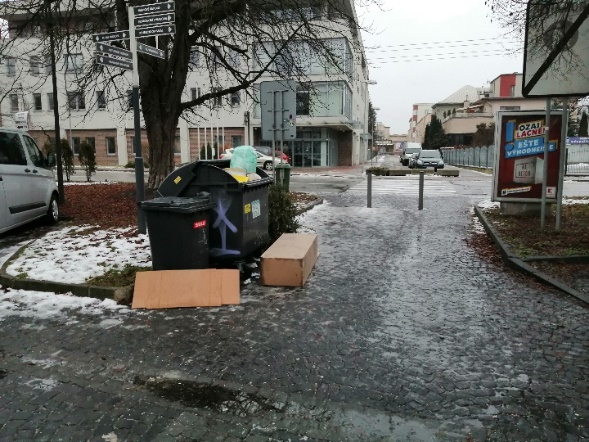 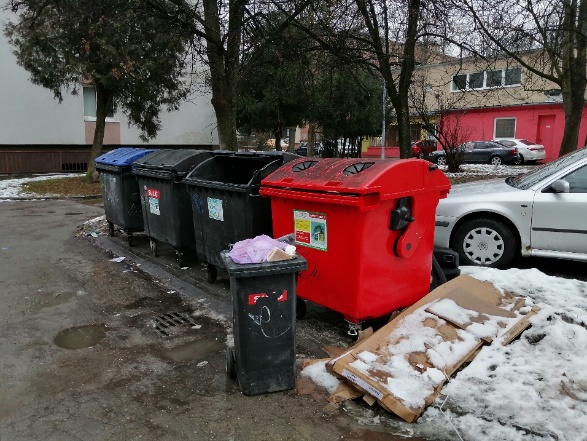 Dolný Val                                                           ul. Puškinova pri MŠ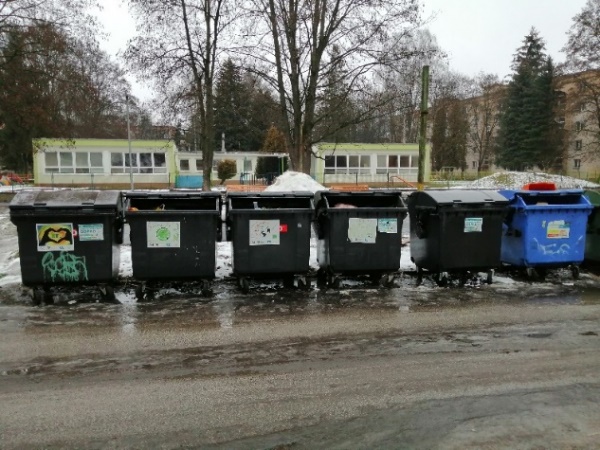 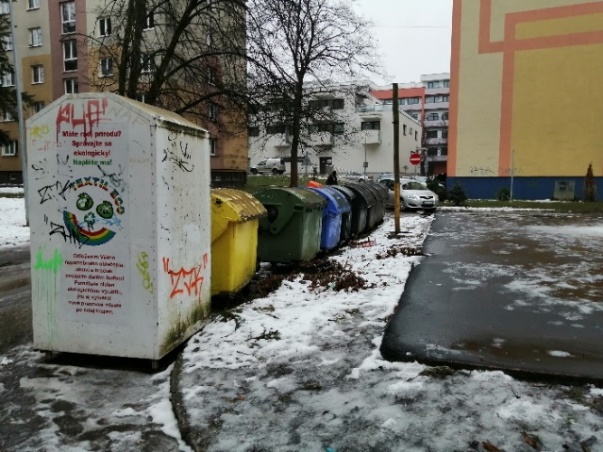     ul. Puškinova za detskými jaslami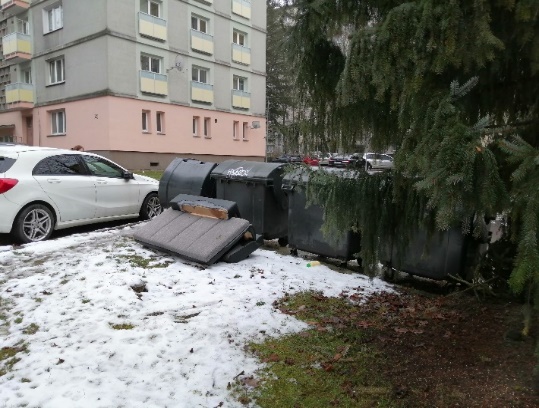 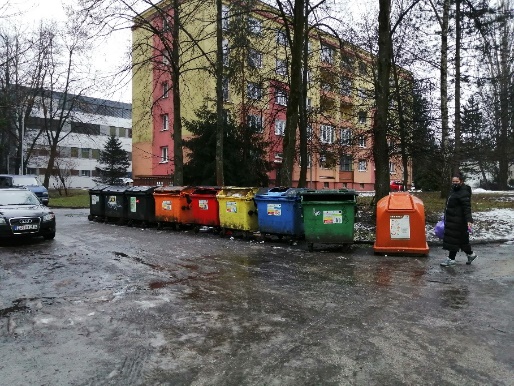     A.Bernoláka/Puškinova                                    T. Ružičku/ Puškinova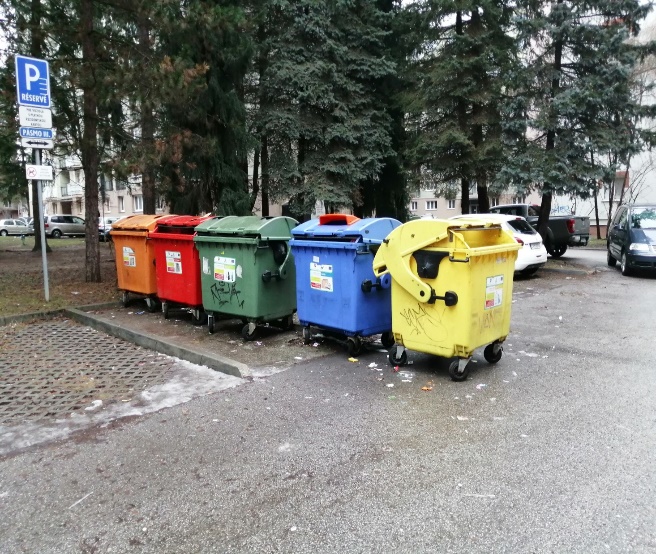 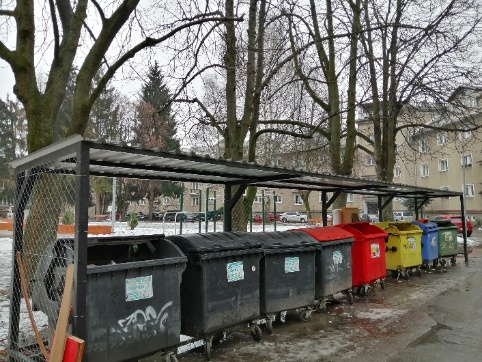 Čajakova                                                                          Hliny 1 